DURAND DEANERY COUNCIL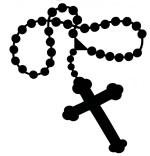 	OF CATHOLIC WOMEN (DDCCW) April 2022Dean:  Very Reverend David Olson (St. Francis, Ellsworth)St. Joseph’s PCCW/St. Ann’s Altar Society, ArkansawLinda Lieffring, presidentRosary and Stations of the Cross on Wednesdays during Lent.St. Ann’s Altar Society meeting.40 Hours Devotion.Took part in alms giving during Lent, meaning donating money to the poor.St. Mary’s Altar & Rosary Society, Big RiverApril Merta, presidentIn January we set up new groups. New groups for the ladies used to be 6 and we have downsized it to 4 groups which are more manageable.  We also ran a fundraiser fruit sale that we do every year.We are now learning a new way to clean because all the front of the church has been changed to marble and tile. Very beautiful!   We are celebrating our 150th anniversary of Saint Mary's church so we are planning lots of events!We also have a school cleaning in May. We had a Friday night soup supper through Lent with talks afterwards on Father Solanus Casey.  We will be hosting First Holy Communion and Graduation Sunday in May. St. Luke’s Altar Society, BoycevilleTerry Mohn, presidentSt. Mary’s PCCW, DurandTiffany Garner, presidentAt St. Mary's we resumed our in-person fish fries on Ash Wednesday and Good Friday.  We served about 400 people for both and it was a great success.  We hosted a Pink Box Purpose Purse Bingo party in March.  For $20 everyone played Bingo and won a purse which was made by the women in Honduras. All funds go directly to them. We are in the process of accepting scholarship applications for this year's senior class which will be awarded at the Baccalaureate mass in May and are also assisting our Building & Grounds committee remodel our Bridal room for upcoming weddings this fall.This year we have assisted the Church and our Youth groups with over $10,000 in proceeds.  Contributions include: repairing of front entryway to church (over $8,000), donation for youth Steubenville trip and Youth Rally to be held in Eau Galle, St. Nick goody bags for the children at Assumption Catholic School.  We also made a sizeable donation to our former pastor (Father Bosco) for assisting families in IndiaSt Henry’s PCCW, Eau GalleMarge Briggs, presidentSt Henry's has taken an active part in coordinating supplies being sent to the Ukraine. Gary and Rosey Asher have been receiving and sending boxes of supplies for the past two weeks. They will be working at St Mary's on April 6th for the Tri Parish (Durand, Lima, and Mondovi) contribution.St. Francis Altar Society, EllsworthBarb Leier, presidentSacred Heart PCCW, ElmwoodAnna Crownhart, presidentWe have made 100 eye glass cases for the missions.Holy Rosary PCCW, LimaSara Mack, presidentHoly Rosary PCCW just wrapped up 6 weeks of successful fish suppers. More than 500 meals were served each week. Dynamic Catholic books, holy water, flyers, and other small gifts were given out as a way to evangelize.We baked more than 250 poppy and cinnamon rolls. We are starting to prepare for an in person Fall Festival that will include a sit-down roast beef dinner, kid’s games, cake walk, bake sale, poppy roll sale, food stand, produce stand, and pop/beer tent. “Be strong and courageous. Do not be frightened, and do not be dismayed, for the LORD your God is with you wherever you go."Joshua 1:9St. Joseph’s PCCW, MenomonieRita Ulesich & Cindy Marach, co-presidentsAt our Board Meeting, we set up our tentative schedule for this year.  It feels much more normal that we were able to plan for more general meetings, fundraisers, and more stewardship with our members.  We are happy to report that we have a full slate of officers/commission for our Council.  During the pandemic, we kept our ladies informed through bulletin announcements, etc., and this seemed to help keep them engaged.  New, updated lists were given to our 12 service groups.  A group is assigned each month to be available for funeral luncheons, or any activity that might come up that month.Our parish conducted a second collection for the people of Ukraine, and am happy to report that our generous parish collected around $7,300.  We must continue to pray for Ukraine.   We did apply for the kitchen grant through the LDCCW and will put it to good use.Sacred Heart PCCW, MondoviKathy Herfel, presidentWe decided to send money collected at our PCCW meetings to Father Bosco, our former pastor who returned to India a few years ago.Gifts were given to babies/families/people in our parish for Baptisms, First Communions, Confirmation, Baccalaureate, and an RCIA candidate.Easter baskets were given out.Christmas baskets & gifts to parish staff, the homebound and the elderly.Our kitchen and parish hall were recently remodeled – new floor, appliances, paint.  Ladies were consulted throughout the project and did a lot of cleaning and reorganizing. The $200 kitchen grant will be much appreciated.Items were collected for the Ukraine project.St. John’s PCCW, Plum City                                                         Suzie Brunner, presidentSt. John's in Plum City has been busy serving in the canteen for the Bloodmobile. We served refreshments at the conclusion of 40 hours Devotion. We served a lunch after a funeral. We provided blankets for 2 Baptisms.St. Joseph’s, Prescott (no active CCW at this time)Sacred Heart PCCW, Spring ValleyBeth Ingli, presidentThe Spring Valley Sacred Heart PCCW held two big events over the past 3 months:On March 5th, we hosted a Cross Catholic Outreach food packing program. With over 130 volunteers we assembled and packed 40,000 meals in less than four hours. We are hoping to make this a Durand Deanery event for next year.  Sunday, March 13th the annual St. Pat's Dinner was held in our parish hall with over 240 meals being served. It was very nice to hold this dinner in person again!